SAMPLE MENUWeek 1                                                                                                            Week 2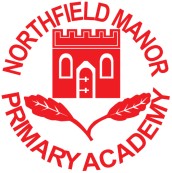 MondayGrilled Cheese* and ham panini                                                                   Sandwiches with choice of fillings* Choice of fresh fruit or salad                                                                         Choice of fruitMilk shake, milk, juice or water                                                                   Milk shake, juice or waterTuesdayCrumpets with jam/soft cheese /butter*                                                   Bagels with soft cheese spread* Choice of fresh fruit or salad                                                                         Selection of fruitMilk, juice or water                                                                                         Juice, milk or waterWednesdayHam rolls / brioche*with cheese and cucumber sticks                          Pancakes with strawberries/bananas* Choice of fresh fruit                                                                                        YogurtMilk, juice or water                                                                                        Juice, milk or waterThursdayChicken or cheese wrap*                                                                               Tomato soup & bread rolls* Carrot sticks                                                                                                      Choice of fruitChoice of fruit                                                                                                   Juice, milk or waterMilk, juice or waterFridayPinwheel sandwiches with cheese, ham or tuna*                                  Crackers with cheese/rice cakes &cucumber* Selection of fresh veg and cherry tomatoes                                              Rice pudding/yogurtMilk, juice or water                                                                                         Juice or water*vegetarian